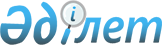 Кентау қалалық мәслихатының 2020 жылғы 21 желтоқсандағы № 408 "2021-2023 жылдарға арналған қалалық бюджет туралы" шешіміне өзгерістер енгізу туралы
					
			Мерзімі біткен
			
			
		
					Түркістан облысы Кентау қалалық мәслихатының 2021 жылғы 26 ақпандағы № 13 шешiмi. Түркістан облысының Әдiлет департаментiнде 2021 жылғы 10 наурызда № 6090 болып тiркелдi. Мерзімі өткендіктен қолданыс тоқтатылды
      Қазақстан Республикасының 2008 жылғы 4 желтоқсандағы Бюджет кодексінің 106-бабының 4-тармағына, "Қазақстан Республикасындағы жергілікті мемлекеттік басқару және өзін-өзі басқару туралы" 2001 жылғы 23 қаңтардағы Қазақстан Республикасы Заңының 6-бабының 1-тармағының 1) тармақшасына сәйкес, Кентау қалалық мәслихаты ШЕШІМ ҚАБЫЛДАДЫ:
      1. Кентау қалалық мәслихатының 2020 жылғы 21 желтоқсандағы № 408 "2021-2023 жылдарға арналған қалалық бюджет туралы" (Нормативтік құқықтық актілерді мемлекеттік тіркеу тізілімінде № 5992 тіркелген, 2021 жылғы 6 қаңтарда Қазақстан Республикасының нормативтік құқықтық актілерінің эталондық бақылау банкінде электронды түрде жарияланған) шешіміне мынадай өзгерістер енгізілсін:
      1 тармақ мынадай редакцияда жазылсын:
      "1. Кентау қаласының 2021-2023 жылдарға арналған қалалық бюджеті тиісінше 1, 2 және 3 қосымшаларына сәйкес, оның ішінде 2021 жылға мынадай көлемде бекiтiлсiн:
      1) кiрiстер – 27 100 177 мың теңге:
      салықтық түсiмдер – 2 097 076 мың теңге;
      салықтық емес түсiмдер – 45 777 мың теңге;
      негізгі капиталды сатудан түсетін түсімдер – 38 073 мың теңге;
      трансферттердің түсiмдері – 24 919 251 мың теңге;
      2) шығындар – 27 104 493 мың теңге;
      3) таза бюджеттiк кредиттеу – -3 249 мың теңге:
      бюджеттік кредиттер – 8 751 мың теңге;
      бюджеттік кредиттерді өтеу – 12 000 мың теңге;
      4) қаржы активтерімен операциялар бойынша сальдо – 0:
      қаржы активтерін сатып алу – 0;
      мемлекеттің қаржы активтерін сатудан түсетін түсімдер – 0;
      5) бюджет тапшылығы (профициті) – -1 067 мың теңге;
      6) бюджет тапшылығын қаржыландыру (профицитін пайдалану) – 1 067 мың теңге:
      қарыздар түсімі – 8 751 мың теңге;
      қарыздарды өтеу – 12 053 мың теңге;
      бюджет қаражатының пайдаланылатын қалдықтары – 4 369 мың теңге.".
      Көрсетілген шешімнің 1 қосымшасы осы шешімнің қосымшасына сәйкес жаңа редакцияда жазылсын.
      2. "Кентау қалалық мәслихат аппараты" мемлекеттік мекемесі Қазақстан Республикасының заңнамасында белгіленген тәртіпте:
      1)осы шешімнің "Қазақстан Республикасы Әділет министрлігі Түркістан облысының Әділет департаменті" Республикалық мемлекеттік мекемесінде мемлекеттік тіркелуін;
      2) ресми жарияланғаннан кейін осы шешімді Кентау қалалық мәслихаттың интернет-ресурсына орналастыруын қамтамасыз етсін. 
      3. Осы шешім 2021 жылдың 1 қаңтарынан бастап қолданысқа енгізіледі. 2021 жылға арналған қалалық бюджет
					© 2012. Қазақстан Республикасы Әділет министрлігінің «Қазақстан Республикасының Заңнама және құқықтық ақпарат институты» ШЖҚ РМК
				
      Мәслихат сессиясының төрағасы

К. Елеусизов

      Мәслихат хатшысы

Т. Балабиев
Кентау қалалық
мәслихатының 2021 жылғы
26 ақпандағы № 13
шешіміне қосымшаКентау қалалық
мәслихатының
21 желтоқсандағы № 408
шешіміне 1 қосымша
Санаты
Санаты
Санаты
Санаты
Санаты
Сома (мың теңге)
Сыныбы
Сыныбы
Сыныбы
Сыныбы
Сома (мың теңге)
Кіші сыныбы
Кіші сыныбы
Кіші сыныбы
Сома (мың теңге)
Ерекшелігі
Ерекшелігі
Сома (мың теңге)
Атауы
Сома (мың теңге)
1
1
1
1
2
3
I. Кірістер
27 100 177
1 
Салықтық түсімдер
2 097 076
01
Табыс салығы
746 406
1
Корпоративтік табыс салығы
87 000
2
Жеке табыс салығы
659 406
03
Әлеуметтiк салық
711 339
1
Әлеуметтік салық
711 339
04
Меншiкке салынатын салықтар
558 192
1
Мүлiкке салынатын салықтар
376 484
3
Жер салығы
38 704
4
Көлiк құралдарына салынатын салық
143 004
05
Тауарларға, жұмыстарға және қызметтерге салынатын ішкі салықтар
61 745
2
Акциздер
16 381
3
Табиғи және басқа да ресурстарды пайдаланғаны үшiн түсетiн түсiмдер
20 712
4
Кәсiпкерлiк және кәсiби қызметтi жүргiзгенi үшiн алынатын алымдар
24 652
08
Заңдық маңызы бар әрекеттерді жасағаны және (немесе) оған уәкілеттігі бар мемлекеттік органдар немесе лауазымды адамдар құжаттар бергені үшін алынатын міндетті төлемдер
19 394
1
Мемлекеттік баж
19 394
2 
Салықтық емес түсiмдер
45 777
01
Мемлекеттік меншіктен түсетін кірістер
44 121
1
Мемлекеттік кәсіпорындардың таза кірісі бөлігінің түсімдері
1 837
5
Мемлекет меншігіндегі мүлікті жалға беруден түсетін кірістер
42 284
06
Басқа да салықтық емес түсiмдер
1 656
1
Басқа да салықтық емес түсiмдер
1 656
3 
Негізгі капиталды сатудан түсетін түсімдер
38 073
03
Жердi және материалдық емес активтердi сату
38 073
1
Жердi сату
38 073
4 
Трансферттердің түсімдері
24 919 251
01
Төмен тұрған мемлекеттік басқару органдарынан трансферттер
45
3
Аудандық маңызы бар қалалардың, ауылдардың, кенттердің, ауылдық округтардың бюджеттерінен трансферттер
45
02
Мемлекеттiк басқарудың жоғары тұрған органдарынан түсетiн трансферттер
24 919 206
2
Облыстық бюджеттен түсетiн трансферттер
24 919 206
Функционалдық топ
Функционалдық топ
Функционалдық топ
Функционалдық топ
Функционалдық топ
Сома (мың теңге)
Кіші функция
Кіші функция
Кіші функция
Кіші функция
Сома (мың теңге)
Бюджеттік бағдарламалардың әкімшісі
Бюджеттік бағдарламалардың әкімшісі
Бюджеттік бағдарламалардың әкімшісі
Сома (мың теңге)
Бағдарлама
Бағдарлама
Сома (мың теңге)
Атауы
Сома (мың теңге)
II. Шығындар
27 104 493
01
Жалпы сипаттағы мемлекеттiк қызметтер 
231 057
1
Мемлекеттiк басқарудың жалпы функцияларын орындайтын өкiлдi, атқарушы және басқа органдар
152 264
112
Аудан (облыстық маңызы бар қала) мәслихатының аппараты
28 463
001
Аудан (облыстық маңызы бар қала) мәслихатының қызметін қамтамасыз ету жөніндегі қызметтер
28 213
003
Мемлекеттік органның күрделі шығыстары
250
122
Аудан (облыстық маңызы бар қала) әкімінің аппараты
123 801
001
Аудан (облыстық маңызы бар қала) әкімінің қызметін қамтамасыз ету жөніндегі қызметтер
123 801
2
Қаржылық қызмет
17 001
459
Ауданның (облыстық маңызы бар қаланың) экономика және қаржы бөлімі
5 456
003
Салық салу мақсатында мүлікті бағалауды жүргізу
4 565
010
Жекешелендіру, коммуналдық меншікті басқару, жекешелендіруден кейінгі қызмет және осыған байланысты дауларды реттеу
891
805
Ауданның (облыстық маңызы бар қаланың) мемлекеттік сатып алу бөлімі
11 545
001
Жергілікті деңгейде мемлекеттік сатып алу саласындағы мемлекеттік саясатты іске асыру жөніндегі қызметтер
11 545
5
Жоспарлау және статистикалық қызмет
1 200
459
Ауданның (облыстық маңызы бар қаланың) экономика және қаржы бөлімі
1 200
061
Бюджеттік инвестициялар және мемлекеттік-жекешелік әріптестік, оның ішінде концессия мәселелері жөніндегі құжаттаманы сараптау және бағалау
1 200
9
Жалпы сипаттағы өзге де мемлекеттiк қызметтер
60 592
459
Ауданның (облыстық маңызы бар қаланың) экономика және қаржы бөлімі
33 567
001
Ауданның (облыстық маңызы бар қаланың) экономикалық саясаттын қалыптастыру мен дамыту, мемлекеттік жоспарлау, бюджеттік атқару және коммуналдық меншігін басқару саласындағы мемлекеттік саясатты іске асыру жөніндегі қызметтер
33 567
482
Ауданның (облыстық маңызы бар қаланың) кәсіпкерлік және туризм бөлімі
27 025
001
Жергілікті деңгейде кәсіпкерлікті және туризмді дамыту саласындағы мемлекеттік саясатты іске асыру жөніндегі қызметтер
27 025
02
Қорғаныс
516 398
1
Әскери мұқтаждар
17 920
122
Аудан (облыстық маңызы бар қала) әкімінің аппараты
17 920
005
Жалпыға бірдей әскери міндетті атқару шеңберіндегі іс-шаралар
17 920
2
Төтенше жағдайлар жөнiндегi жұмыстарды ұйымдастыру
498 478
122
Аудан (облыстық маңызы бар қала) әкімінің аппараты
498 478
006
Аудан (облыстық маңызы бар қала) ауқымындағы төтенше жағдайлардың алдын алу және оларды жою
472 678
007
Аудандық (қалалық) ауқымдағы дала өрттерінің, сондай-ақ мемлекеттік өртке қарсы қызмет органдары құрылмаған елдi мекендерде өрттердің алдын алу және оларды сөндіру жөніндегі іс-шаралар
25 800
03
Қоғамдық тәртіп, қауіпсіздік, құқықтық, сот, қылмыстық-атқару қызметі
13 967
9
Қоғамдық тәртіп және қауіпсіздік саласындағы басқа да қызметтер
13 967
485
Ауданның (облыстық маңызы бар қаланың) жолаушылар көлігі және автомобиль жолдары бөлімі
13 967
021
Елдi мекендерде жол қозғалысы қауiпсiздiгін қамтамасыз ету
13 967
06
Әлеуметтiк көмек және әлеуметтiк қамсыздандыру
4 060 793
1
Әлеуметтiк қамсыздандыру
2 172 124
451
Ауданның (облыстық маңызы бар қаланың) жұмыспен қамту және әлеуметтік бағдарламалар бөлімі
2 172 124
005
Мемлекеттік атаулы әлеуметтік көмек 
2 172 124
2
Әлеуметтiк көмек
1 805 920
451
Ауданның (облыстық маңызы бар қаланың) жұмыспен қамту және әлеуметтік бағдарламалар бөлімі
1 805 920
002
 Жұмыспен қамту бағдарламасы
1 032 990
004
Ауылдық жерлерде тұратын денсаулық сақтау, білім беру, әлеуметтік қамтамасыз ету, мәдениет, спорт және ветеринар мамандарына отын сатып алуға Қазақстан Республикасының заңнамасына сәйкес әлеуметтік көмек көрсету
25 040
006
Тұрғын үйге көмек көрсету
24 612
007
Жергілікті өкілетті органдардың шешімі бойынша мұқтаж азаматтардың жекелеген топтарына әлеуметтік көмек
181 195
010
Үйден тәрбиеленіп оқытылатын мүгедек балаларды материалдық қамтамасыз ету
6 598
014
Мұқтаж азаматтарға үйде әлеуметтiк көмек көрсету
64 328
015
Зейнеткерлер мен мүгедектерге әлеуметтiк қызмет көрсету аумақтық орталығы
26 396
017
Оңалтудың жеке бағдарламасына сәйкес мұқтаж мүгедектердi мiндеттi гигиеналық құралдармен қамтамасыз ету, қозғалуға қиындығы бар бірінші топтағы мүгедектерге жеке көмекшінің және есту бойынша мүгедектерге қолмен көрсететiн тіл маманының қызметтерін ұсыну
383 991
023
Жұмыспен қамту орталықтарының қызметін қамтамасыз ету
60 770
9
Әлеуметтiк көмек және әлеуметтiк қамтамасыз ету салаларындағы өзге де қызметтер
82 749
451
Ауданның (облыстық маңызы бар қаланың) жұмыспен қамту және әлеуметтік бағдарламалар бөлімі
82 749
001
Жергілікті деңгейде халық үшін әлеуметтік бағдарламаларды жұмыспен қамтуды қамтамасыз етуді іске асыру саласындағы мемлекеттік саясатты іске асыру жөніндегі қызметтер
47 016
011
Жәрдемақыларды және басқа да әлеуметтік төлемдерді есептеу, төлеу мен жеткізу бойынша қызметтерге ақы төлеу
4 391
050
Қазақстан Республикасында мүгедектердің құқықтарын қамтамасыз етуге және өмір сүру сапасын жақсарту
31 342
07
Тұрғын үй-коммуналдық шаруашылық
2 090 386
1
Тұрғын үй шаруашылығы
404 740
463
Ауданның (облыстық маңызы бар қаланың) жер қатынастары бөлімі
89 292
016
Мемлекет мұқтажы үшін жер учаскелерін алу
89 292
472
Ауданның (облыстық маңызы бар қаланың) құрылыс, сәулет және қала құрылысы бөлімі
155 574
003
Коммуналдық тұрғын үй қорының тұрғын үйін жобалау және (немесе) салу, реконструкциялау
16 022
004
Инженерлік-коммуникациялық инфрақұрылымды жобалау, дамыту және (немесе) жайластыру
139 552
487
Ауданның (облыстық маңызы бар қаланың) тұрғын үй-коммуналдық шаруашылық және тұрғын үй инспекциясы бөлімі
159 874
001
Тұрғын үй-коммуналдық шаруашылық және тұрғын үй қоры саласында жергілікті деңгейде мемлекеттік саясатты іске асыру бойынша қызметтер
155 910
049
Көп пәтерлі тұрғын үйлерде энергетикалық аудит жүргізу
3 964
2
Коммуналдық шаруашылық
376 504
472
Ауданның (облыстық маңызы бар қаланың) құрылыс, сәулет және қала құрылысы бөлімі
1000
006
Сумен жабдықтау және су бұру жүйелерін дамыту
1000
487
Ауданның (облыстық маңызы бар қаланың) тұрғын үй-коммуналдық шаруашылық және тұрғын үй инспекциясы бөлімі
375 504
016
Сумен жабдықтау және су бұру жүйесінің жұмыс істеуі
15 192
029
Сумен жабдықтау және су бұру жүйелерін дамыту
10 312
058
Ауылдық елді мекендердегі сумен жабдықтау және су бұру жүйелерін дамыту
350 000
3
Елді-мекендерді көркейту
1 309 097
487
Ауданның (облыстық маңызы бар қаланың) тұрғын үй-коммуналдық шаруашылық және тұрғын үй инспекциясы бөлімі
1 309 142
025
Елдi мекендердегі көшелердi жарықтандыру
64 201
030
Елдi мекендердi абаттандыру және көгалдандыру
1 242 838
031
Жерлеу орындарын ұстау және туыстары жоқ адамдарды жерлеу
2 103
08
Мәдениет, спорт, туризм және ақпараттық кеңістiк
440 211
1
Мәдениет саласындағы қызмет
166 553
455
Ауданның (облыстық маңызы бар қаланың) мәдениет және тілдерді дамыту бөлімі
166 553
003
Мәдени-демалыс жұмысын қолдау
166 553
2
Спорт
36 924
465
Ауданның (облыстық маңызы бар қаланың) дене шынықтыру және спорт бөлімі
36 924
001
Жергілікті деңгейде дене шынықтыру және спорт саласындағы мемлекеттік саясатты іске асыру жөніндегі қызметтер
12 022
006
Аудандық (облыстық маңызы бар қалалық) деңгейде спорттық жарыстар өткiзу
8 980
007
Әртүрлi спорт түрлерi бойынша аудан (облыстық маңызы бар қала) құрама командаларының мүшелерiн дайындау және олардың облыстық спорт жарыстарына қатысуы
15 922
3
Ақпараттық кеңiстiк
161 845
455
Ауданның (облыстық маңызы бар қаланың) мәдениет және тілдерді дамыту бөлімі
133 935
006
Аудандық (қалалық) кiтапханалардың жұмыс iстеуi
125 656
007
Мемлекеттiк тiлдi және Қазақстан халқының басқа да тiлдерін дамыту
8 279
456
Ауданның (облыстық маңызы бар қаланың) ішкі саясат бөлімі
27 910
002
Мемлекеттік ақпараттық саясат жүргізу жөніндегі қызметтер
27 910
9
Мәдениет, спорт, туризм және ақпараттық кеңiстiктi ұйымдастыру жөнiндегi өзге де қызметтер
74 889
455
Ауданның (облыстық маңызы бар қаланың) мәдениет және тілдерді дамыту бөлімі
18 609
001
Жергілікті деңгейде тілдерді және мәдениетті дамыту саласындағы мемлекеттік саясатты іске асыру жөніндегі қызметтер
18 609
456
Ауданның (облыстық маңызы бар қаланың) ішкі саясат бөлімі
56 280
001
Жергілікті деңгейде ақпарат, мемлекеттілікті нығайту және азаматтардың әлеуметтік сенімділігін қалыптастыру саласында мемлекеттік саясатты іске асыру жөніндегі қызметтер
21 520
003
Жастар саясаты саласында іс-шараларды іске асыру
34 760
10
Ауыл, су, орман, балық шаруашылығы, ерекше қорғалатын табиғи аумақтар, қоршаған ортаны және жануарлар дүниесін қорғау, жер қатынастары
77 275
1
Ауыл шаруашылығы
34 174
462
Ауданның (облыстық маңызы бар қаланың) ауыл шаруашылығы бөлімі
34 174
001
Жергілікті деңгейде ауыл шаруашылығы саласындағы мемлекеттік саясатты іске асыру жөніндегі қызметтер
34 174
6
Жер қатынастары
31 037
463
Ауданның (облыстық маңызы бар қаланың) жер қатынастары бөлімі
31 037
001
Аудан (облыстық маңызы бар қала) аумағында жер қатынастарын реттеу саласындағы мемлекеттік саясатты іске асыру жөніндегі қызметтер
27 660
007
Мемлекеттік органның күрделі шығыстары
3 377
9
Ауыл, су, орман, балық шаруашылығы, қоршаған ортаны қорғау және жер қатынастары саласындағы басқа да қызметтер
12 064
459
Ауданның (облыстық маңызы бар қаланың) экономика және қаржы бөлімі
12 064
099
Мамандарға әлеуметтік қолдау көрсету жөніндегі шараларды іске асыру
12 064
11
Өнеркәсіп, сәулет, қала құрылысы және құрылыс қызметі
77 028
2
Сәулет, қала құрылысы және құрылыс қызметі
77 028
472
Ауданның (облыстық маңызы бар қаланың) құрылыс, сәулет және қала құрылысы бөлімі
77 028
001
Жергілікті деңгейде құрылыс, сәулет және қала құрылысы саласындағы мемлекеттік саясатты іске асыру жөніндегі қызметтер
28 028
013
Аудан аумағында қала құрылысын дамытудың кешенді схемаларын, аудандық (облыстық) маңызы бар қалалардың, кенттердің және өзге де ауылдық елді мекендердің бас жоспарларын әзірлеу
49 000
12
Көлiк және коммуникация
402 227
1
Автомобиль көлiгi
367 474
485
Ауданның (облыстық маңызы бар қаланың) жолаушылар көлігі және автомобиль жолдары бөлімі
367 474
023
Автомобиль жолдарының жұмыс істеуін қамтамасыз ету
17 344
045
Аудандық маңызы бар автомобиль жолдарын және елді-мекендердің көшелерін күрделі және орташа жөндеу
350 130
9
Көлiк және коммуникациялар саласындағы өзге де қызметтер
34 753
485
Ауданның (облыстық маңызы бар қаланың) жолаушылар көлігі және автомобиль жолдары бөлімі
34 753
001
Жергілікті деңгейде жолаушылар көлігі және автомобиль жолдары саласындағы мемлекеттік саясатты іске асыру жөніндегі қызметтер
17 234
037
Әлеуметтік маңызы бар қалалық (ауылдық), қала маңындағы және ауданішілік қатынастар бойынша жолаушылар тасымалдарын субсидиялау
17 519
13
Басқалар
2 549 776
9
Басқалар
2 549 776
459
Ауданның (облыстық маңызы бар қаланың) экономика және қаржы бөлімі
42 000
012
Ауданның (облыстық маңызы бар қаланың) жергілікті атқарушы органының резерві 
42 000
485
Ауданның (облыстық маңызы бар қаланың) жолаушылар көлігі және автомобиль жолдары бөлімі
750 514
052
"Ауыл-Ел бесігі" жобасы шеңберінде ауылдық елді мекендердегі әлеуметтік және инженерлік инфрақұрылым бойынша іс-шараларды іске асыру
306 365
096
Мемлекеттік-жекешелік әріптестік жобалар бойынша мемлекеттік міндеттемелерді орындау
444 149
487
Ауданның (облыстық маңызы бар қаланың) тұрғын үй-коммуналдық шаруашылық және тұрғын үй инспекциясы бөлімі
1 757 262
096
Мемлекеттік-жекешелік әріптестік жобалар бойынша мемлекеттік міндеттемелерді орындау
1 757 262
14
Борышқа қызмет көрсету
32
1
Борышқа қызмет көрсету
32
459
Ауданның (облыстық маңызы бар қаланың) экономика және қаржы бөлімі
32
021
Жергілікті атқарушы органдардың облыстық бюджеттен қарыздар бойынша сыйақылар мен өзге де төлемдерді төлеу бойынша борышына қызмет көрсету 
32
15
Трансферттер
16 645 343
1
Трансферттер
16 645 343
459
Ауданның (облыстық маңызы бар қаланың) экономика және қаржы бөлімі
16 645 343
006
Пайдаланылмаған (толық пайдаланылмаған) нысаналы трансферттерді қайтару
4 316
024
Заңнаманы өзгертуге байланысты жоғары тұрған бюджеттің шығындарын өтеуге төменгі тұрған бюджеттен ағымдағы нысаналы трансферттер
16 134 359
038
Субвенциялар
506 668
 3.Таза бюджеттік кредиттеу
-3 249
Функционалдық топ
Функционалдық топ
Функционалдық топ
Функционалдық топ
Функционалдық топ
Сома (мың теңге)
Кіші функция
Кіші функция
Кіші функция
Кіші функция
Сома (мың теңге)
Бюджеттік бағдарламалардың әкімшісі
Бюджеттік бағдарламалардың әкімшісі
Бюджеттік бағдарламалардың әкімшісі
Сома (мың теңге)
Бағдарлама
Бағдарлама
Сома (мың теңге)
Атауы
Сома (мың теңге)
 Бюджеттік кредиттер
8 751
10
 Ауыл, су, орман, балық шаруашылығы, ерекше қорғалатын табиғи аумақтар, қоршаған ортаны және жануарлар дүниесін қорғау, жер қатынастары
8 751
01
 Ауыл шаруашылығы
8 751
459
 Ауданның (облыстық маңызы бар қаланың) экономика және қаржы бөлімі
8 751
018
 Мамандарды әлеуметтік қолдау шараларын іске асыруға берілетін бюджеттік кредиттер
8 751
Санаты
Санаты
Санаты
Санаты
Санаты
Сома (мың теңге)
Сыныбы
Сыныбы
Сыныбы
Сыныбы
Сома (мың теңге)
Кіші сыныбы
Кіші сыныбы
Кіші сыныбы
Сома (мың теңге)
Ерекшелігі
Ерекшелігі
Сома (мың теңге)
Атауы
Сома (мың теңге)
Бюджеттік кредиттерді өтеу
12 000
5 
Бюджеттік кредиттерді өтеу
12 000
01
Бюджеттік кредиттерді өтеу
12 000
1
Мемлекеттік бюджеттен берілген бюджеттік кредиттерді өтеу
12 000
13
 Жеке тұлғаларға жергілікті бюджеттен берілген бюджеттік кредиттерді өтеу
12 000
4. Қаржылық активтермен операция бойынша сальдо
0
Функционалдық топ
Функционалдық топ
Функционалдық топ
Функционалдық топ
Функционалдық топ
Сома (мың теңге)
Кіші функция
Кіші функция
Кіші функция
Кіші функция
Сома (мың теңге)
Бюджеттік бағдарламалардың әкімшісі
Бюджеттік бағдарламалардың әкімшісі
Бюджеттік бағдарламалардың әкімшісі
Сома (мың теңге)
Бағдарлама
Бағдарлама
Сома (мың теңге)
Атауы
Сома (мың теңге)
Қаржы активтерін сатып алу
0
Мемлекеттің қаржы активтерін сатудан түсетін түсімдер
0
5. Бюджет тапшылығы (профициті)
- 1 067
6. Бюджет тапшылығын қаржыландыру (профицитін пайдалану)
1 067
Санаты
Санаты
Санаты
Санаты
Санаты
Сома (мың теңге)
Сыныбы
Сыныбы
Сыныбы
Сыныбы
Сома (мың теңге)
Кіші сыныбы
Кіші сыныбы
Кіші сыныбы
Сома (мың теңге)
Ерекшелігі
Ерекшелігі
Сома (мың теңге)
Атауы
Сома (мың теңге)
Қарыздар түсімдері
8 751
7
 Қарыздар түсімдері
8 751
01
 Мемлекеттік ішкі қарыздар 
8 751
2
 Қарыз алу келісім-шарттары
8 751
03
Ауданның (облыстық маңызы бар қаланың) жергілікті атқарушы органы алатын қарыздар
8 751
Функционалдық топ
Функционалдық топ
Функционалдық топ
Функционалдық топ
Функционалдық топ
Сома (мың теңге)
Кіші функция
Кіші функция
Кіші функция
Кіші функция
Сома (мың теңге)
Бюджеттік бағдарламалардың әкімшісі
Бюджеттік бағдарламалардың әкімшісі
Бюджеттік бағдарламалардың әкімшісі
Сома (мың теңге)
Бағдарлама
Бағдарлама
Сома (мың теңге)
Атауы
Сома (мың теңге)
Қарыздарды өтеу
12 053
16
Қарыздарды өтеу
12 053
1
Қарыздарды өтеу
12 053
459
 Ауданның (облыстық маңызы бар қаланың) экономика және қаржы бөлімі
12 053
005
Жергілікті атқарушы органның жоғары тұрған бюджет алдындағы борышын өтеу
12 000
022
Жергілікті бюджеттен бөлінген пайдаланылмаған бюджеттік кредиттерді қайтару
53
Бюджет қаражатының пайдаланылатын қалдықтары 
4 369